Информацияо проведении Всероссийской акции «Широкая Масленица»В МБОУ «СОШ ст. Исправной им. Д. И. Панченко»с 20 по 26 февраля 2023 годаС чего начинается весна? Конечно же, с проводов зимы. Масленица - самый веселый, любимый народный праздник. Не найти такого человека в России, который не любил бы это праздник! Его ждут не только взрослые, но и с большим нетерпением дети. Масленицу праздновали еще наши прадеды, так как этот замечательный, радостный праздник уходит своими корнями в глубину веков. Такие русские народные праздники ежегодно проводятся в нашей школе и стали уже традиционными, любимыми и долгожданными для детей. Ребята заранее  готовились к масленице. Сначала  на занятиях они узнавали, как раньше на Руси праздновали масленицу, откуда берет начало этот обычай и что он означает. Так в  1 классе совместно с обучающимися 10 класса прошел фольклорный праздник «Масленица идет, блин да мед несет!» Обучающиеся 10 класса подготовили презентацию и рассказали о масленичных традициях и символах, о том, почему масленичный блин является не просто праздничным угощением, а символом золотого солнца, ожившего после зимней спячки. Ученики  1 класса по очереди выходили и рассказывали, что означает каждый день недели, просматривая интересные мультимедийные слайды. Ребята рассказали о том, как отмечают масленицу в их семьях, какие вкусные блины пекут их мамы и бабушки. Праздник закончился чаепитием с вкусными и пышными блинами. 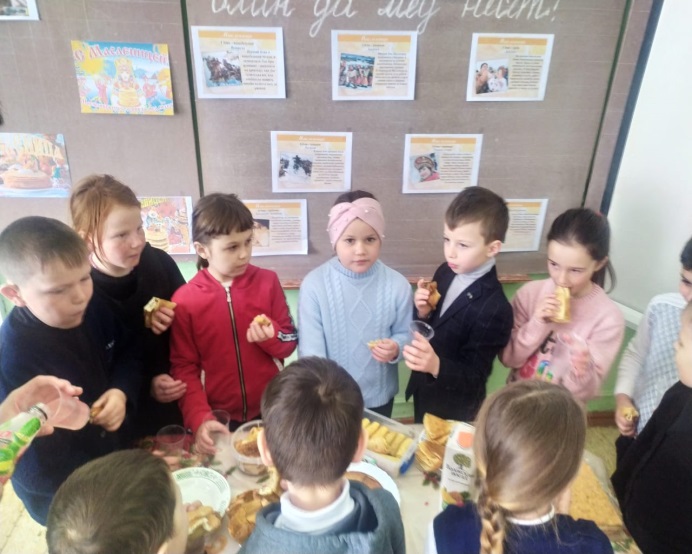 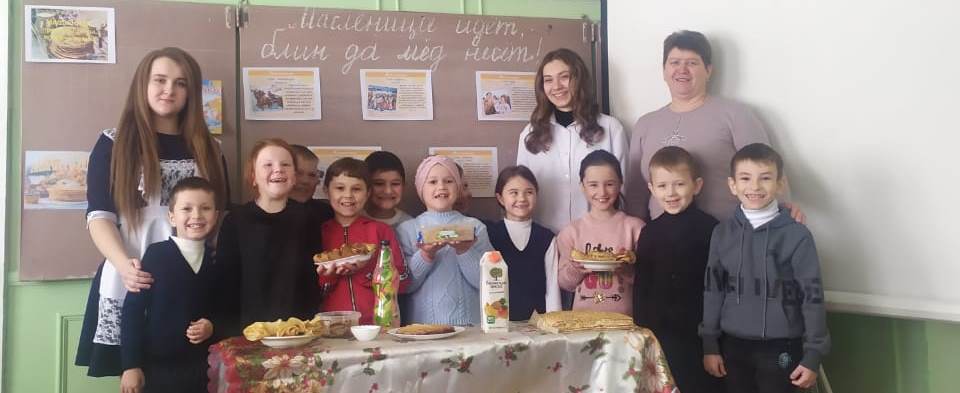 Символы праздника - солнце, блины и чучело Масленицы. Всю неделю с детьми велись занятия и беседы о традициях этого праздника, и все ждали его с нетерпением. В 3а и 3б классах прошла чайно-блинная фантазия "Русская, старинная, румяная да блинная", на которой обнаружилось много интересного и полезного о чае и самоварах; познакомились с чайным этикетом. Дети пели, играли, наслаждались блинами и пирогами!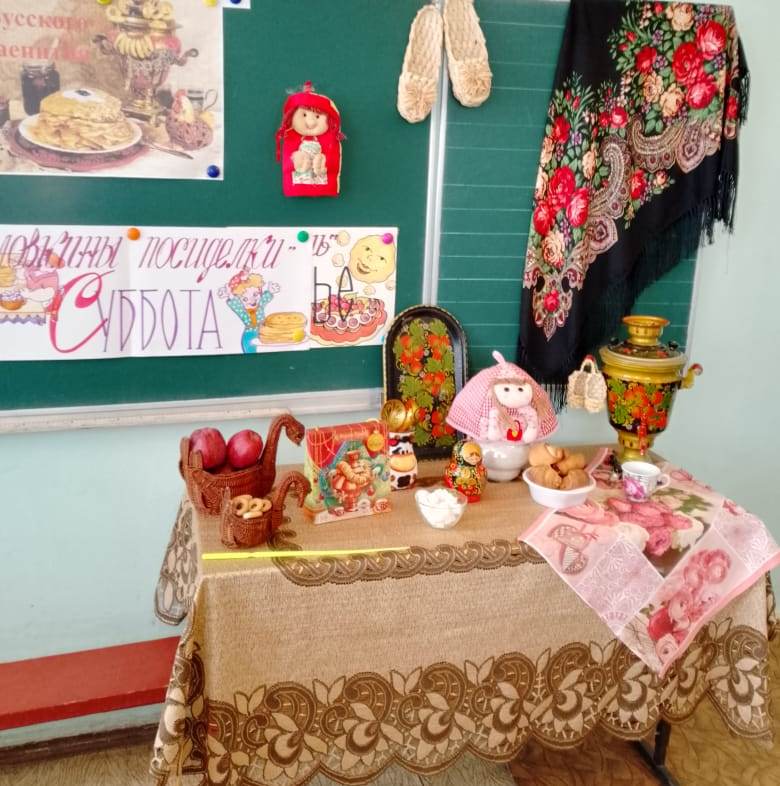 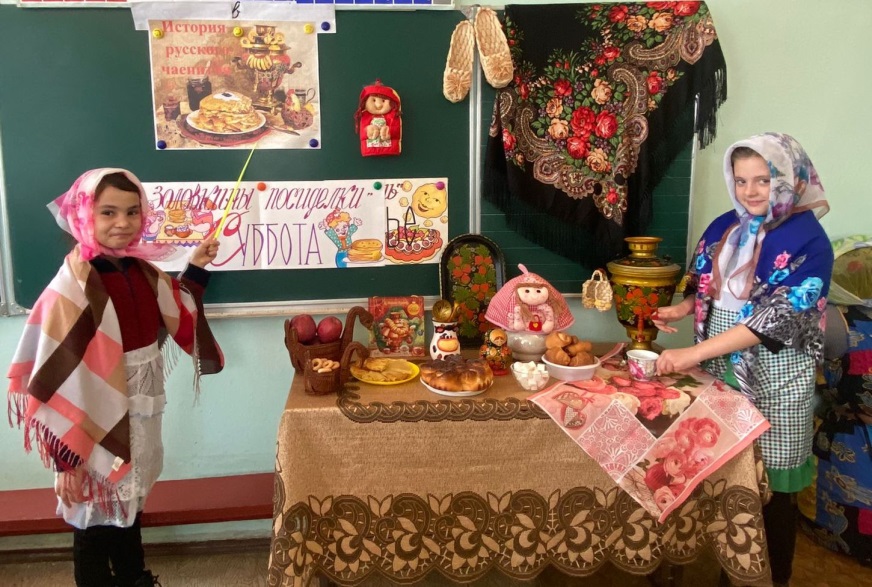 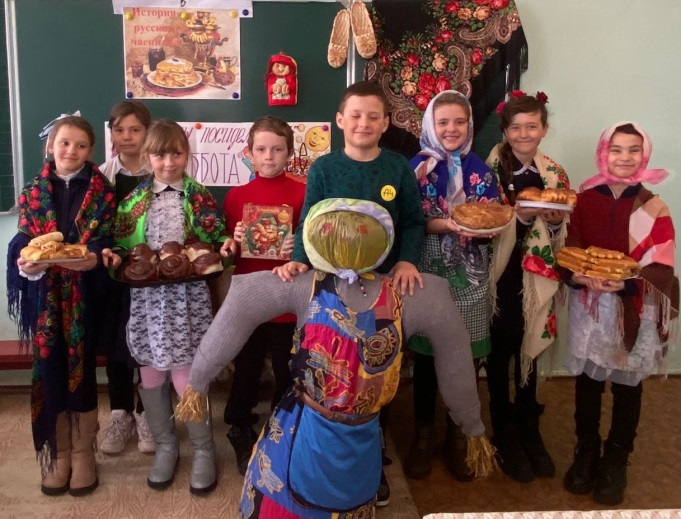 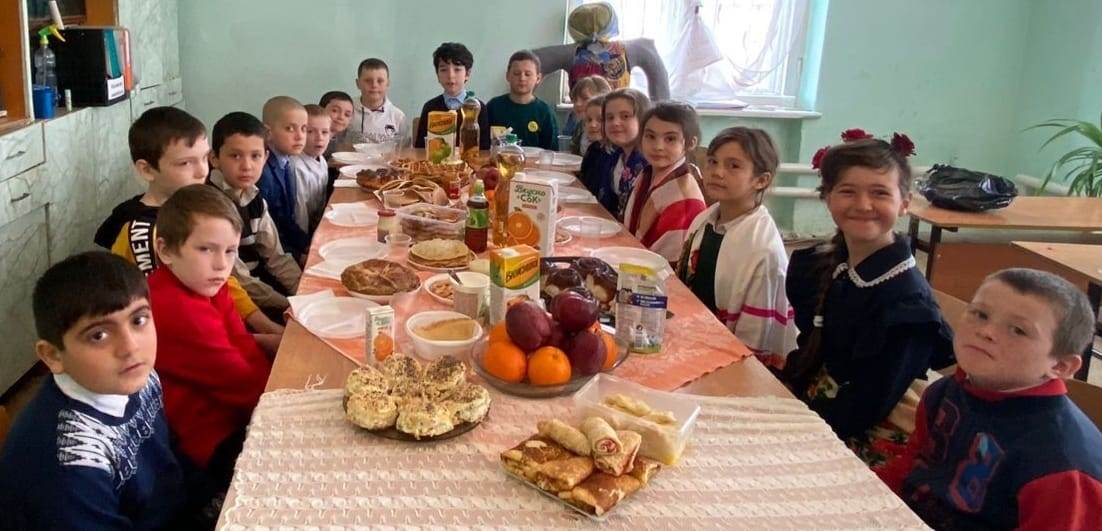 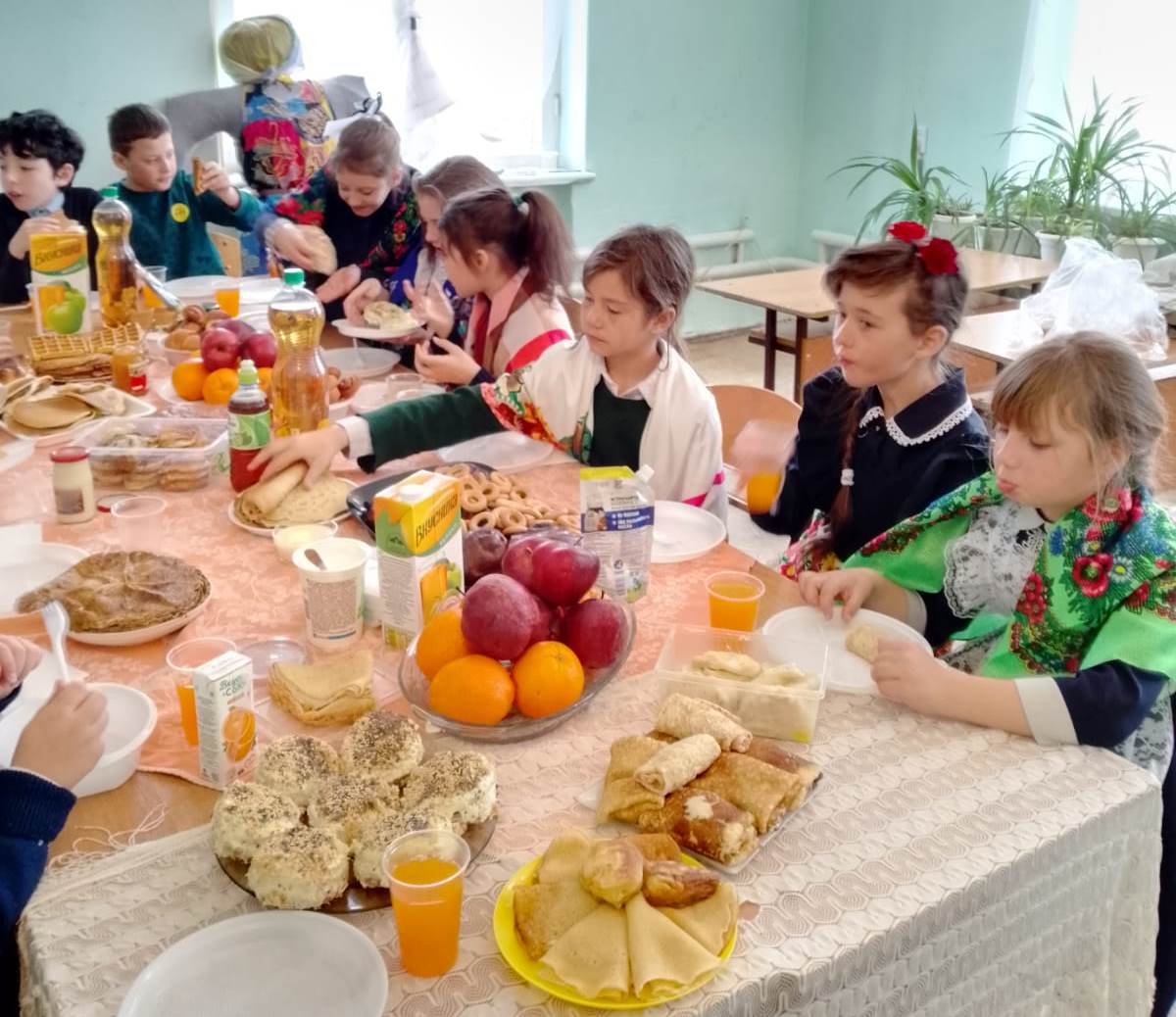 Как положено на празднике, дети от души веселились: пели, играли с петрушкой и угощались сладкими ватрушками с творогом. Это мероприятие прошло  очень весело и задорно. Масленица, проводы зимы - это один из самых веселых народных обрядов, который завершает зимний период праздников.  В 4 классе была подготовлена игровая программа  ''Как на масленой неделе...''. Вспомнили  обычаи и традиции празднования  Масленицы, поиграли в народные игры, без которых не обходился праздник.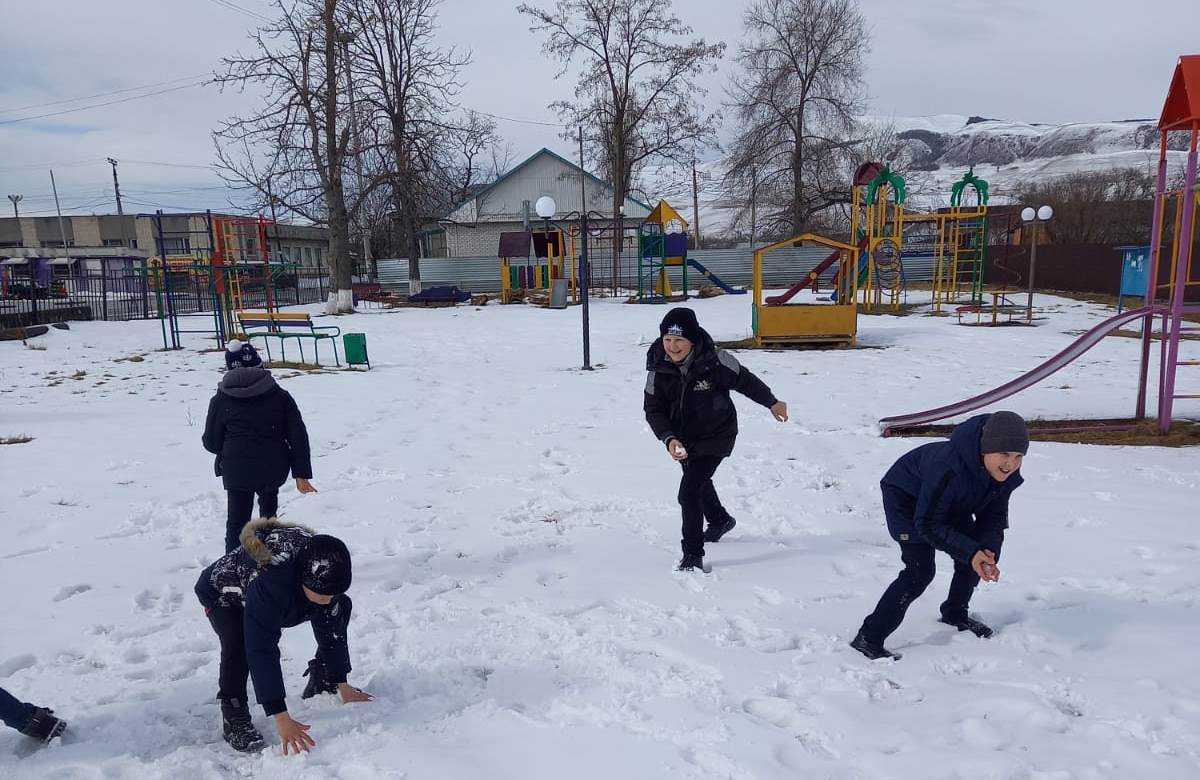 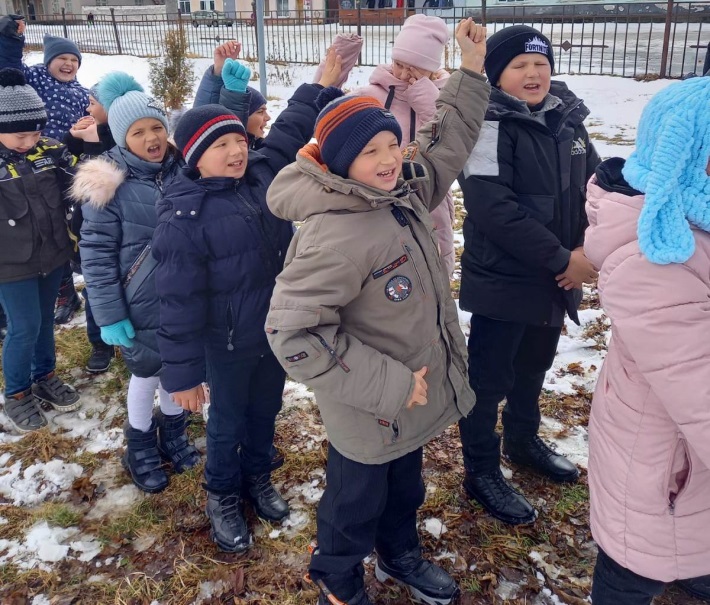 В среднем звене была проведена концертно – игровая  программа «Широкая Масленица пришла!». Ребята накрыли столы, которые ломились от изобилия блинов, пирогов и других сладостей.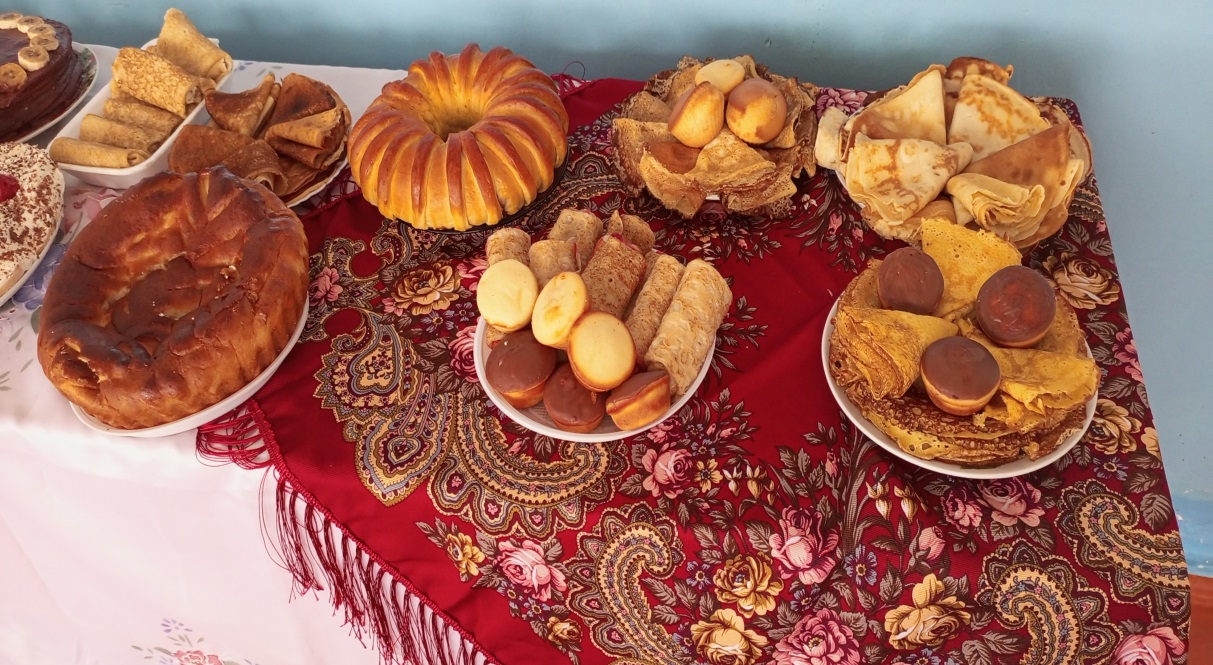 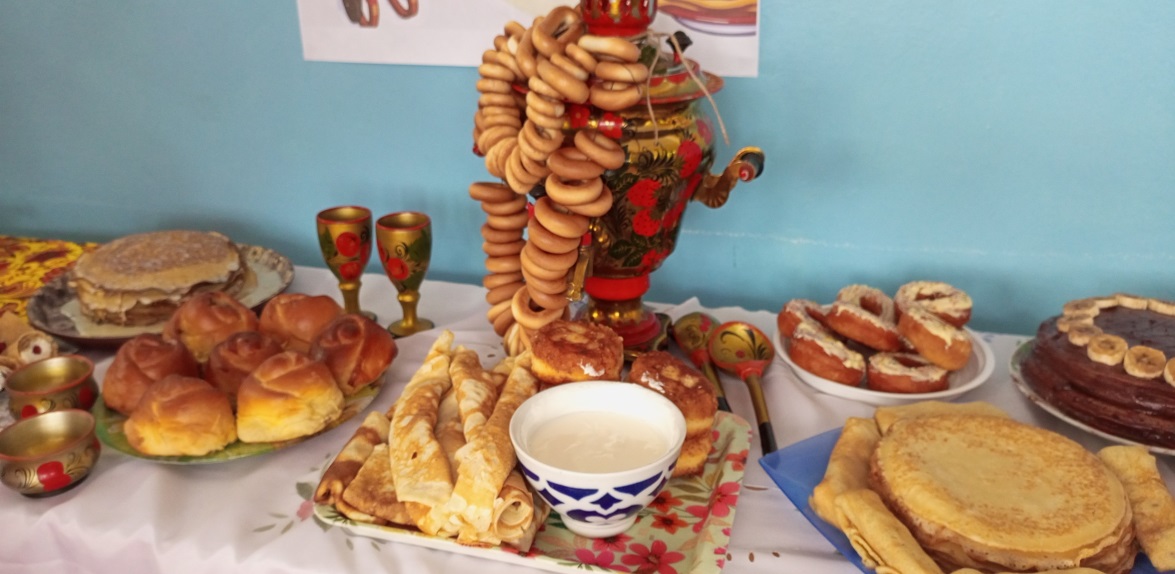 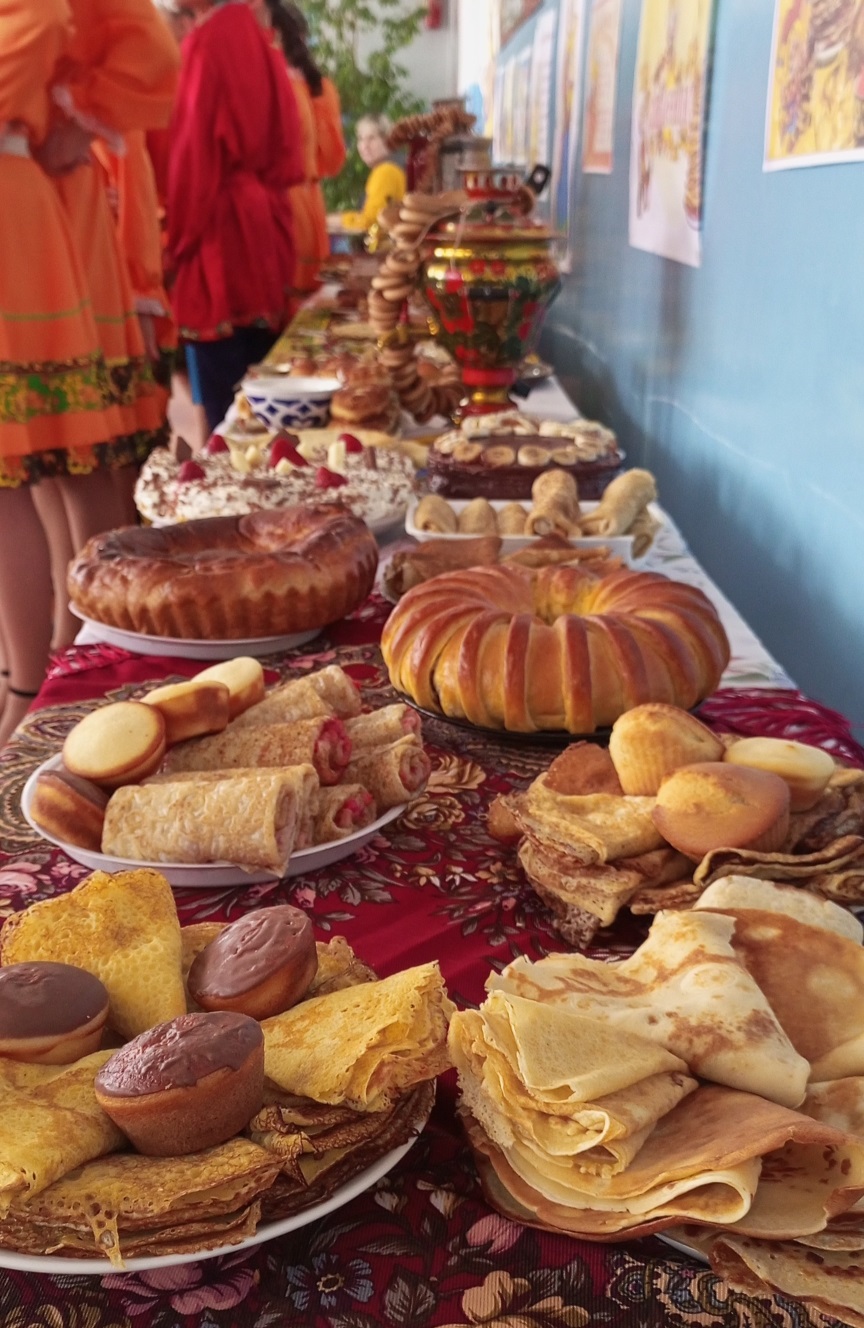 Сначала заместитель директора по ВР Светлана Михайловна рассказала ребятам о том, как и сколько дней празднуют этот праздник. 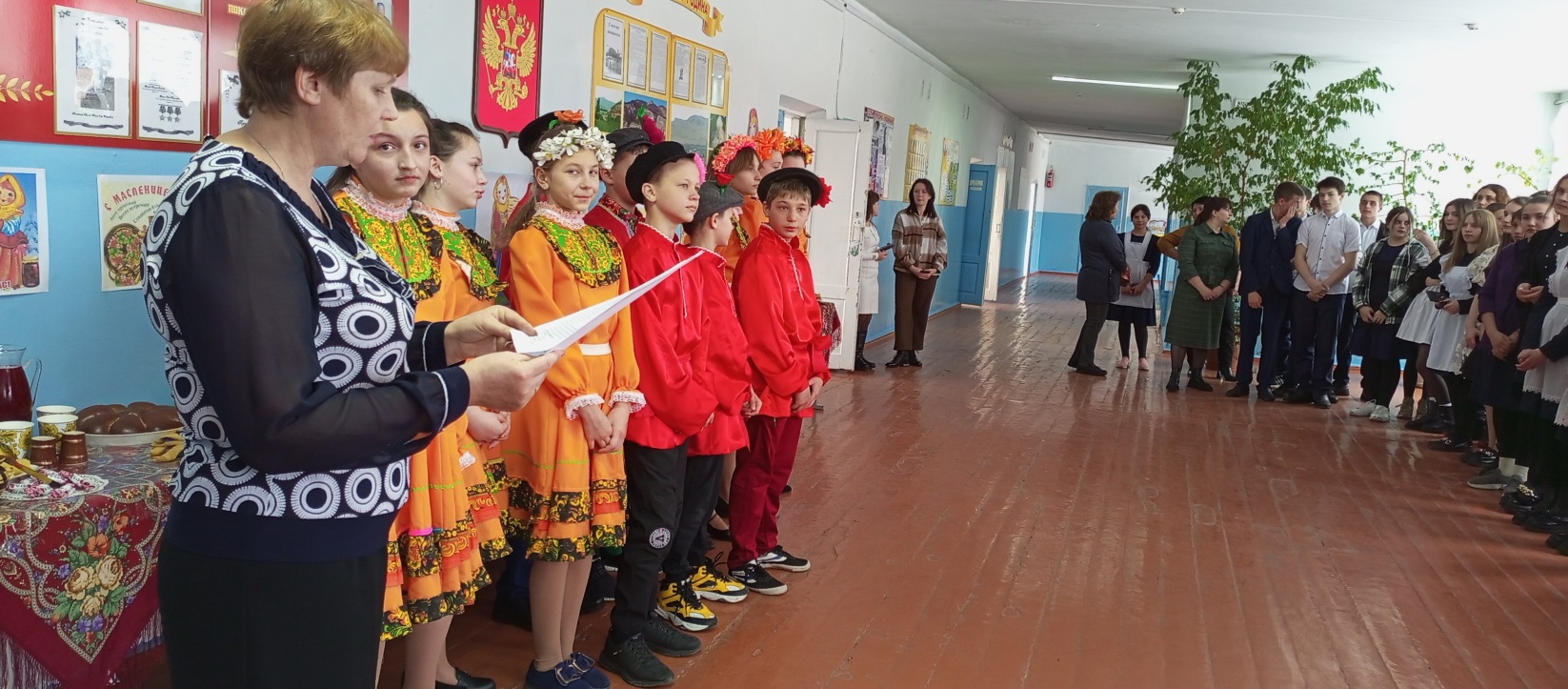 Затем в исполнении  группы учащихся звучали обрядовые  масленичные песни, веселые зазывания скоморохов, пляски и хороводы.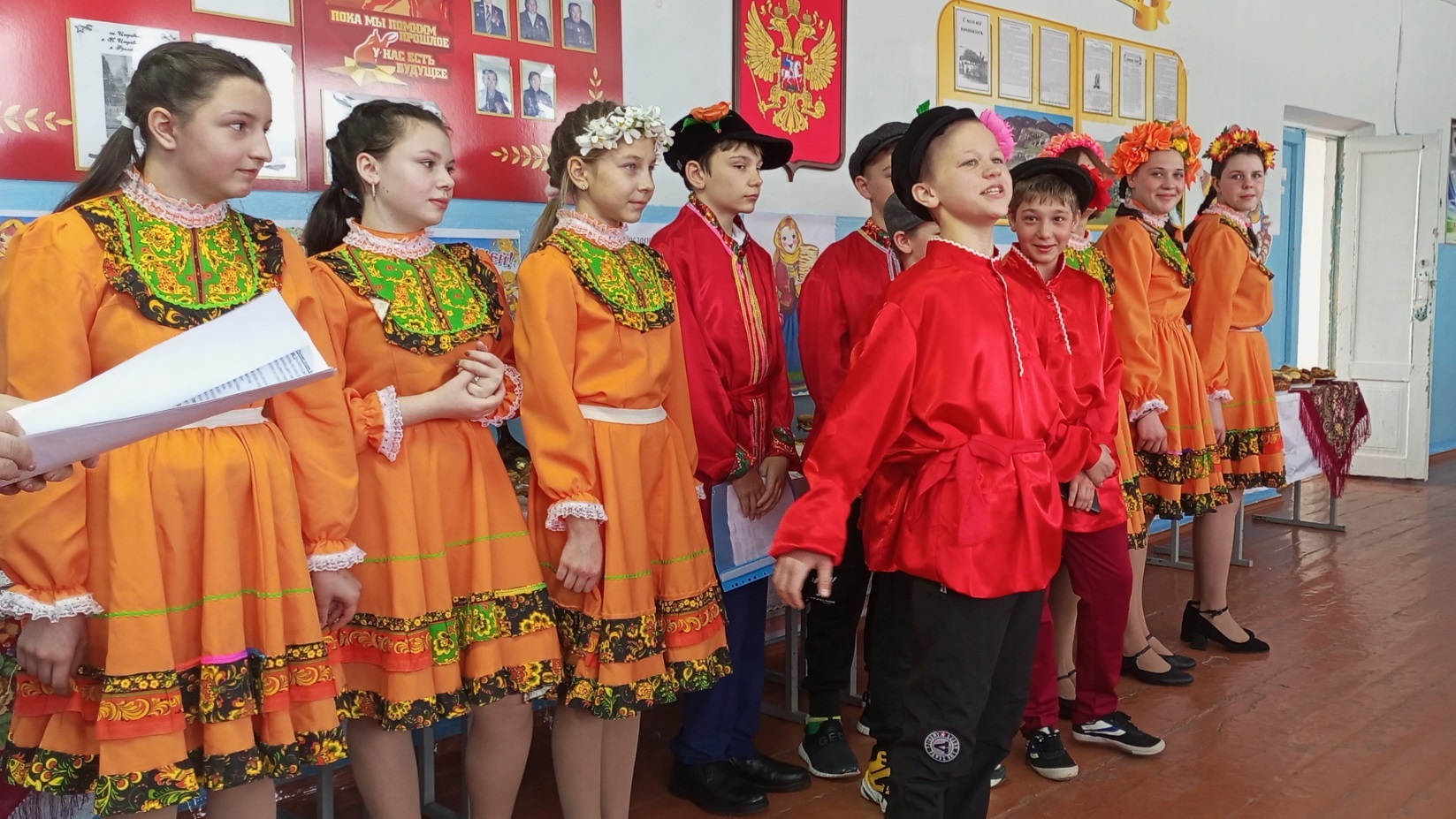 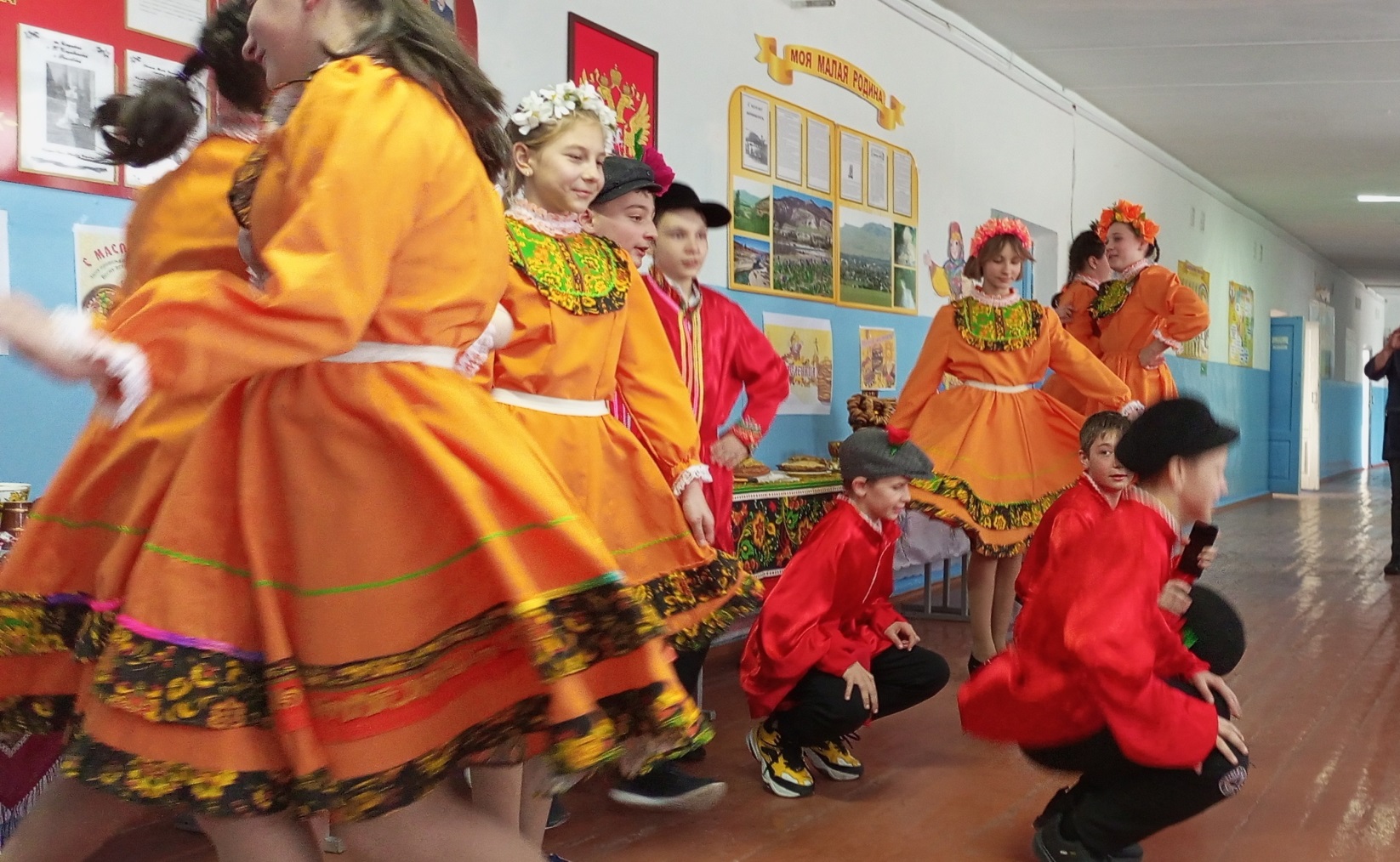 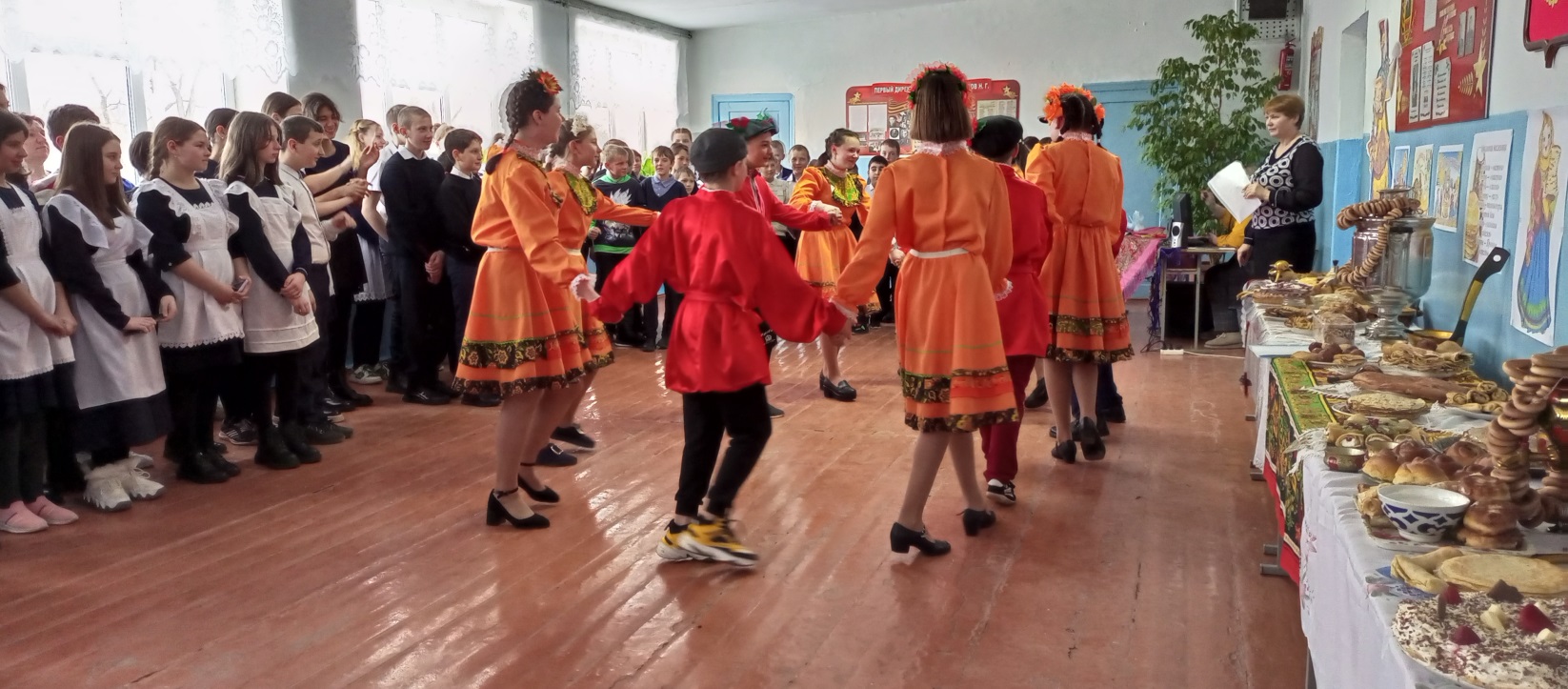 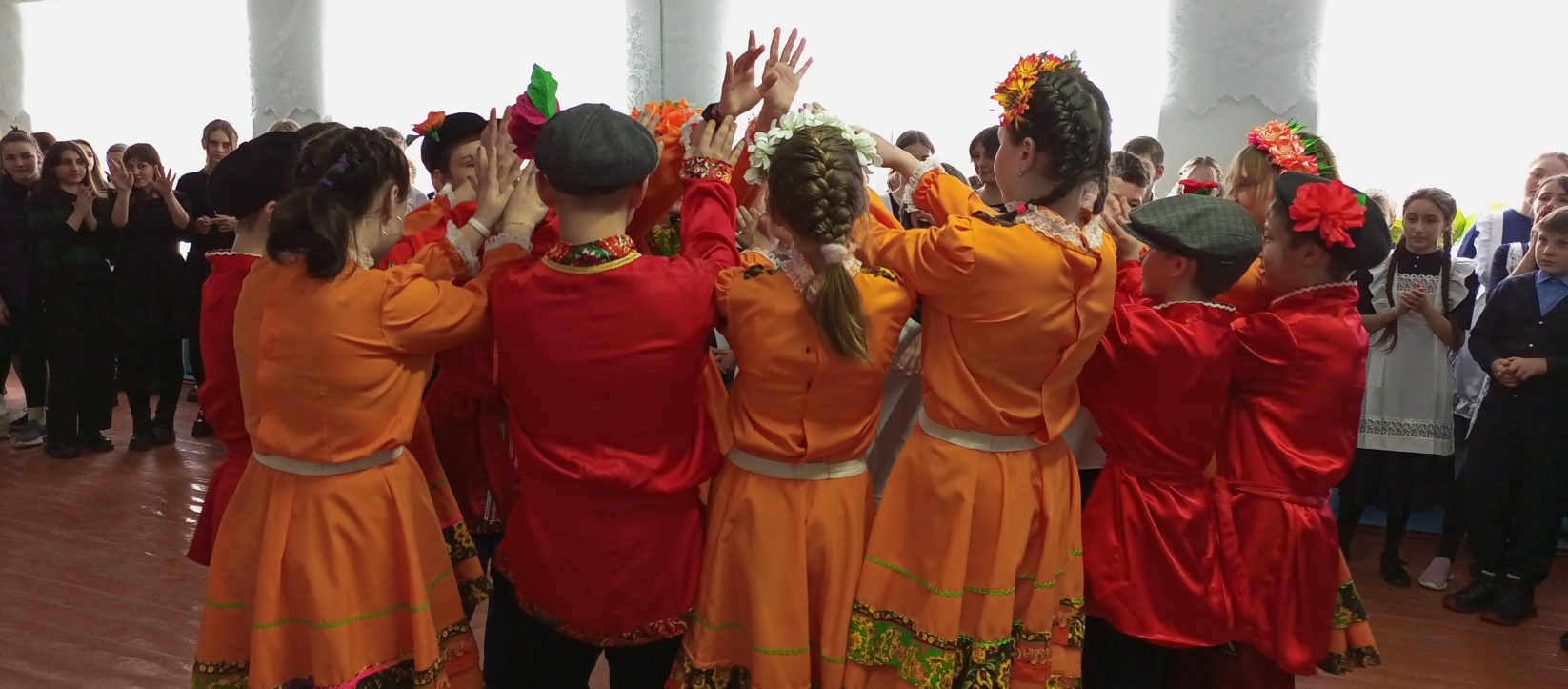 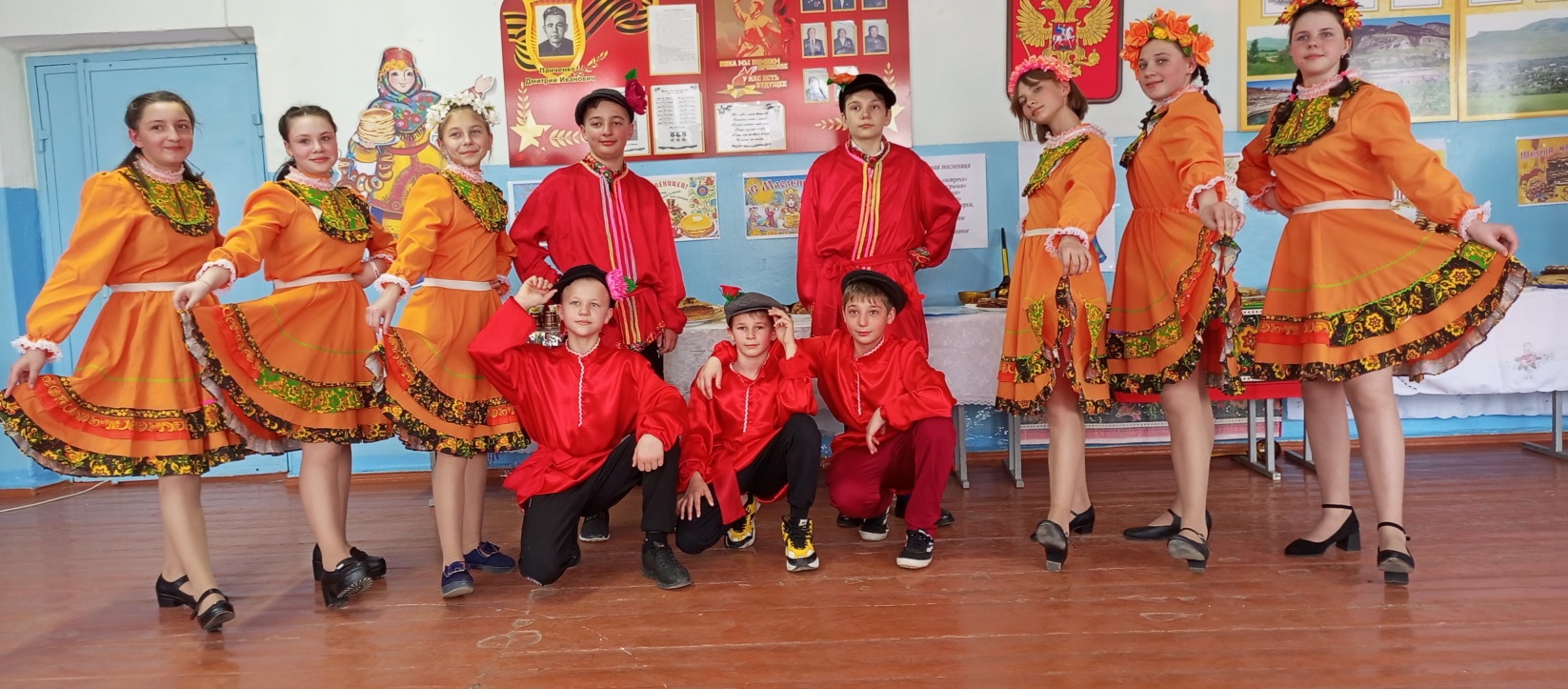 Ребята   играли в подвижные игры. Соревновались в силе и ловкости,   быстроте и мудрости.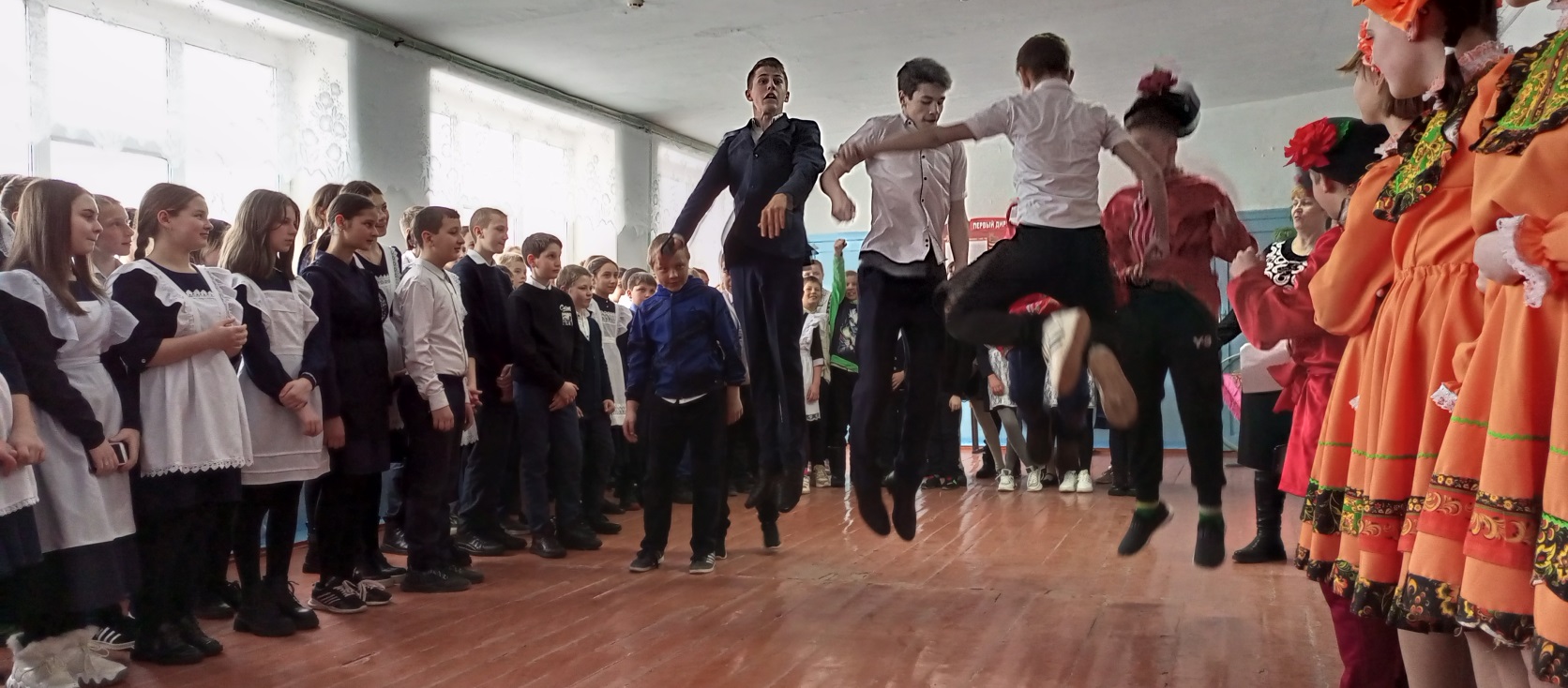 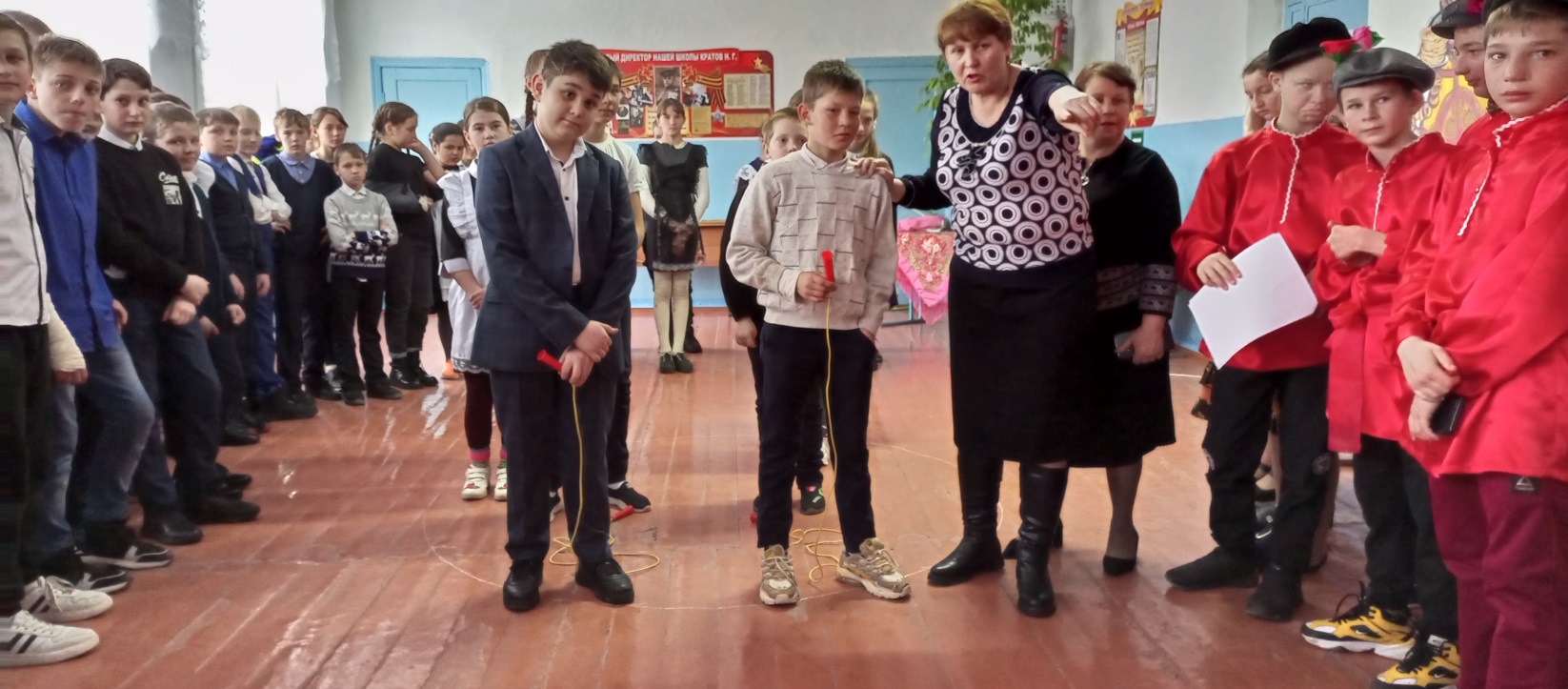 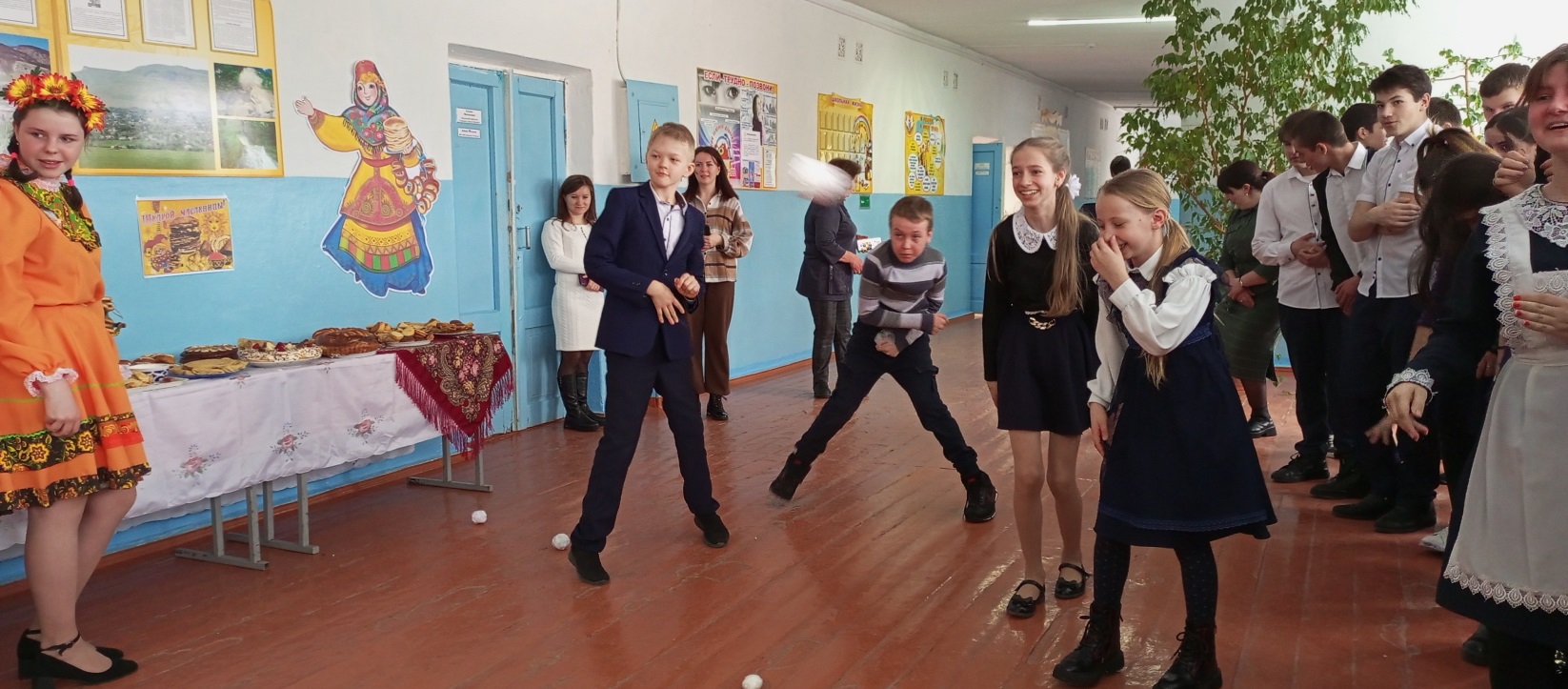 Все были  погружены в атмосферу творчества и традиций, так как  приобщение детей к народным традициям является важнейшим условием воспитания духовно – нравственных  и общечеловеческих ценностей. Праздник прошел весело и интересно.  Дети повеселились от души! Они были озарены ожиданием близкого тепла, весеннего обновления природы.  Яркий, живой праздник  оставил радостное впечатление у детей. В заключение  с удовольствием поедали вкусные и пышные блины с творогом и вареньем, пироги и пирожки, всякие сладости,  приготовленные родителями и пили травяной чай. В конце акции «Широкая масленица» ребята вновь водили хороводы с песнями и прибаутками и с удовольствием наблюдали,  как горит чучело Масленицы.Всего приняли участие во Всероссийской акции «Широкая Масленица» 211 человек. Ссылки  по проведению акции.https://t.me/mbousoshimdipanchenko/661https://t.me/mbousoshimdipanchenko/655https://t.me/mbousoshimdipanchenko/662https://photos.app.goo.gl/WbY1H729ttJF5FiG9